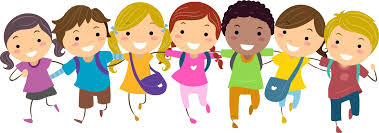 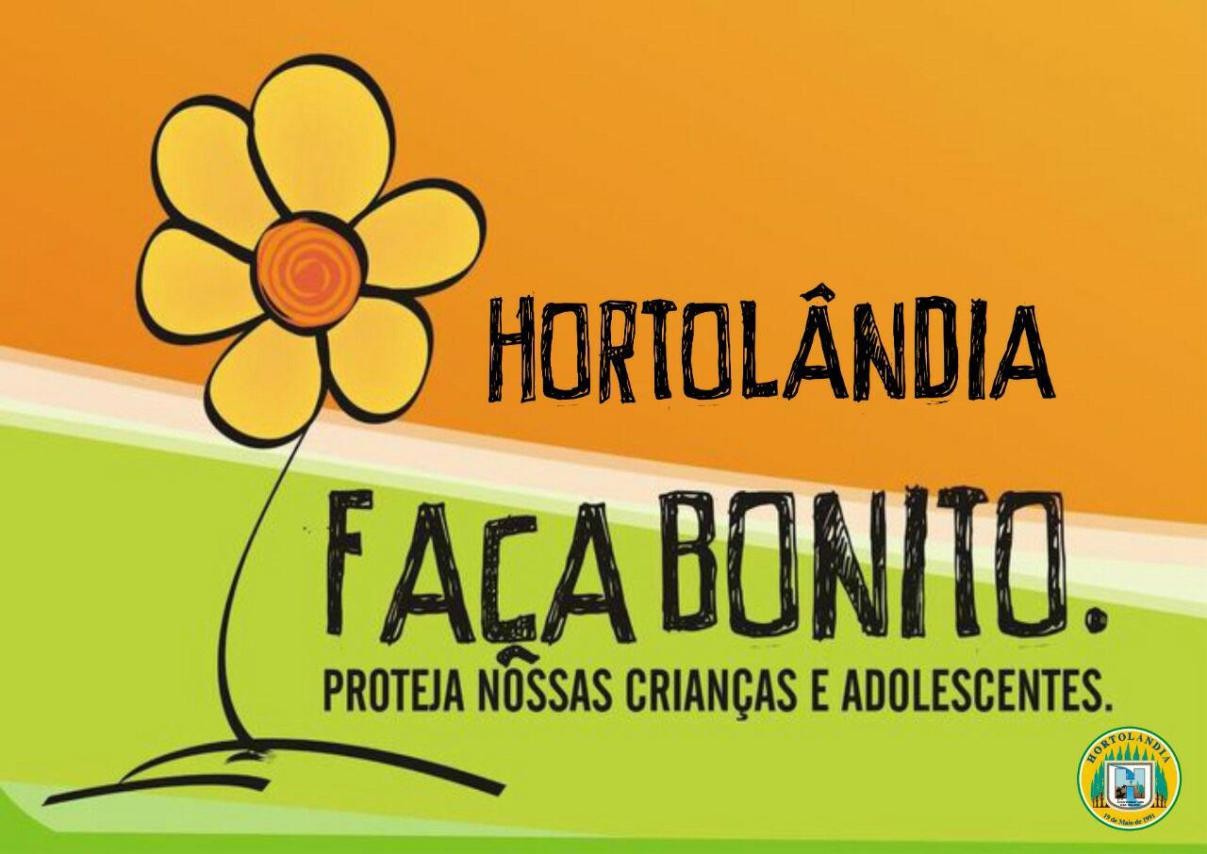 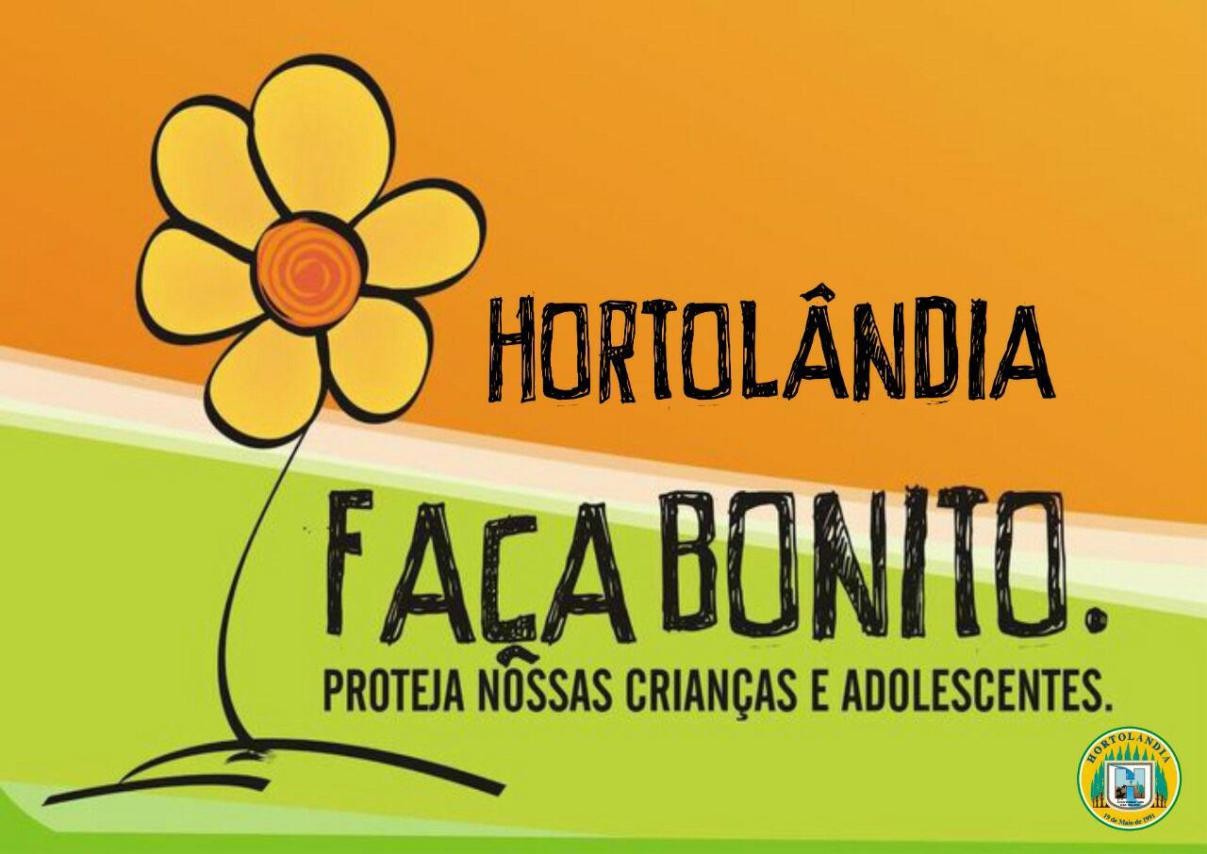 EMEIEF BAIRRO TAQUARA BRANCA – JARDIM I/A – DIA 24/05/2021ATIVIDADE DE HOJE: VÍDEO INSTRUCIONAL PARA AS FAMÍLIASOBJETIVO: INSTRUIR OS PAIS E OU RESPONSÁVEIS DA IMPORTÂNCIA DA PARCERIA DELES COM A ESCOLA NO TRATO DE UM ASSUNTO TÃO IMPORTANTE QUANTO A EDUCAÇÃO CORPORAL DE SEU FILHO.BUSCAR A PARCERIA DA FAMÍLIA NO DESENVOLVIMENTO DESSE PROJETO, RESSALTANDO A IMPORTANCIA DOS PAIS ACOMPANHAREM OS MOMENTOS DE HISTÓRIAS, MÚSICAS E REALIZAÇÃO DAS ATIVIDADES.CLIQUE NO LINK E ASSISTA O VÍDEO INFORMATIVO DA PROF.MÁRCIALINK:SUGESTÃO DE ATIVIDADE: JUNTO COM A CRIANÇA, MONTE UM CARTAZ ONDE A CRIANÇA FARA UM DESENHO OU COLAGEM DA FLOR DA CAMPANHA DE PREVENÇAO E COMBATE AO ABUSO SEXUAL DA CRIANÇA E DO ADOLESCENTE, DIVULGANDO O NÚMERO DISK 100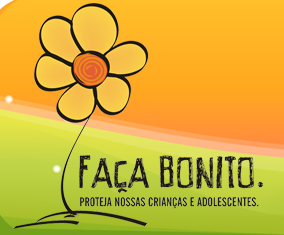 APÓS FAZER SEU CARTAZ, POSTE NO GRUPO DA SALA, FOTOS DA SUA ATIVIDADE.EMEIEF BAIRRO TAQUARA BRANCA – JARDIM I/A – DIA 25/05/2021HOJE VAMOS CONHECER AS PARTES DO NOSSO CORPOOBJETIVO: CONHECER O PRÓPRIO CORPO, DESENVOLVER CONCEITOS E ATITUDES DE PROTEÇÃO.DESENVOLVIMENTO DA ATIVIDADE: ASSISTA O VÍDEO JUNTO COM A CRIANÇA, APÓS ASSISTIR CONVERSE COM ELA SOBRE OS CONCEITOS BÁSICOS DO SEU CORPO.ASSISTA NESSE LINK: https://youtu.be/pT4300L7zpU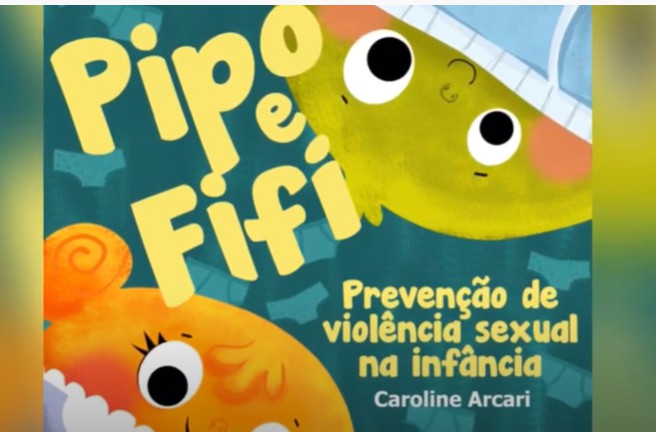 ATIVIDADE: APÓS ASSISTIR O VÍDEO, FAÇAM UM DESENHO DA PESSOA QUE VOCÊ MAIS CONFIA E ESCREVA O NOME DELA, POSTE UMA FOTO DA SUA ATIVIDADE NO GRUPO DA SALA.EMEIEF BAIRRO TAQUARA BRANCA – JARDIM I/A – 26/05/2021NA ATIVIDADE DE HOJE TRABALHAREMOS O SEMÁFORO DO NOSSO CORPO, ONDE PODEMOS OU NÃO PERMITIR QUE TOQUEM NELE.OBJETIVO: DIALOGAR COM CRIANÇAS E ADULTOS EXPRESSANDO SEUS DESEJOS, NECESSIDADES, SENTIMENTOS E OPINIÕES;  EXPRESSAR IDEIAS, DESEJOS  E SENTIMENTOS SOBRE SUAS VIVENCIAS, POR MEIO DA LINGUAGEM ORAL E ESCRITA, DE FOTOS, DESENHOS E OUTRAS FORMAS DE EXPRESSÃO.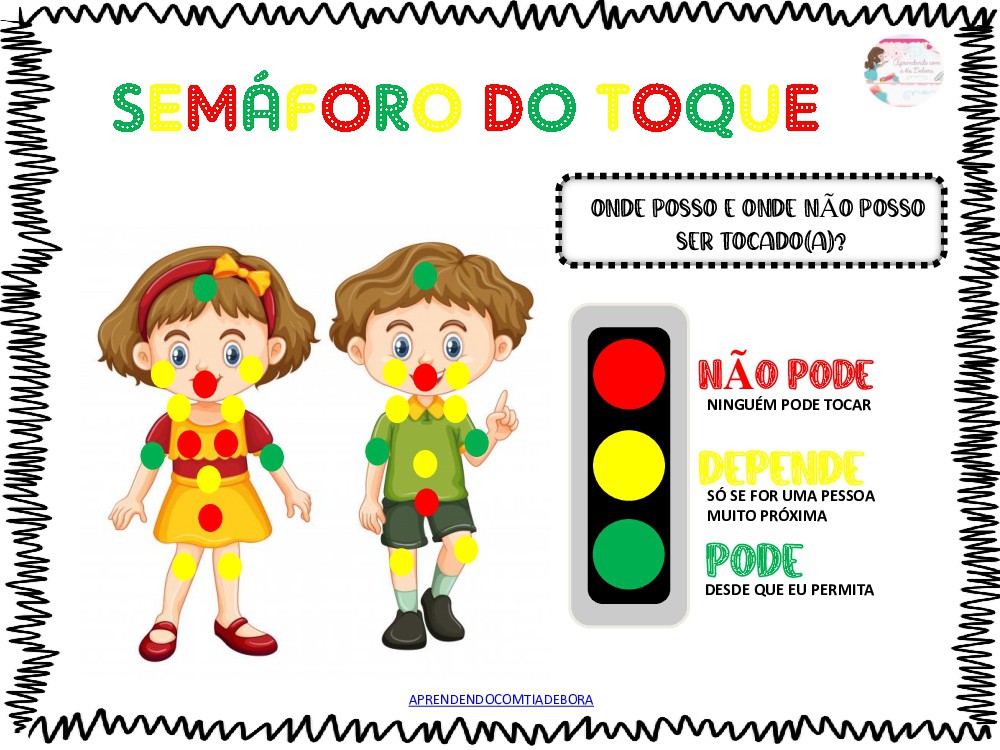 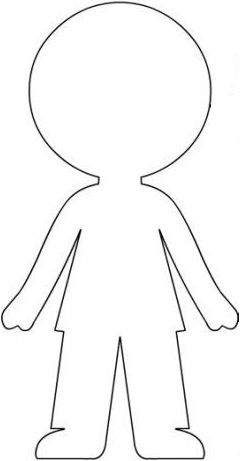 EMEIEF BAIRRO TAQUARA BRANCA – JARDIM I/A – DIA 27/05/2021ESSA AULA CONSISTE EM FAZER A LEITURA PARA A CRIANÇA, DA PRIMEIRA PARTE DA HISTÓRIA. OBJETIVO: DESENVOLVER OS CONCEITOS DE PEQUENO, MÉDIO E GRANDE E A COORDENAÇÃO MOTORALIVRO: CABRITOS, CABRITÕESAUTORA: OLALLA GONZALEZ – ILUSTRADOR: FEDERICO FERNÁNDEZ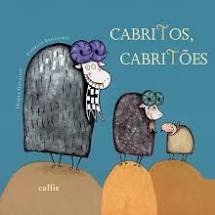 RESUMO DO LIVRO: ERA UMA VEZ TRÊS CABRITOS. O CABRITO CABRITÃO GRANDE, O CABRITO CABRITÃO MÉDIO E O CABRITO CABRITÃO PEQUENO.ELES GOSTAVAM MUITO DE COMER CAPIM, MAS ONDE ELES VIVIAM O CAPIM ESTAVA MUITO PEQUENO E ESCASSO.ELES ENTÃO RESOLVERAM SUBIR NO MORRO MAIS ALTO E ESPIAR ONDE HAVIA UM CAPIM VERDINHO. ENXERGARAM UM CAPIM BEM VERDINHO DEPOIS DO RIO.SÓ QUE PARA ATRAVESSAR O RIO TINHA QUE PASSAR POR UMA PONTE E ELES FICARAM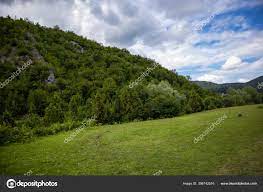 SABENDO QUE NA PONTE MORAVA UM OGRO MALUCO QUE QUERIA COMER TODOS QUE PASSASSEM POR ALI.ENTAO ELES FIZERAM UM PLANO PARA ENGANAR O OGRO.OLHA O OGRO AI, ELE TINHA UM NARIGÃO, UNHAS MUITOCOMPRIDAS. ELE ERA MUITO FEIO.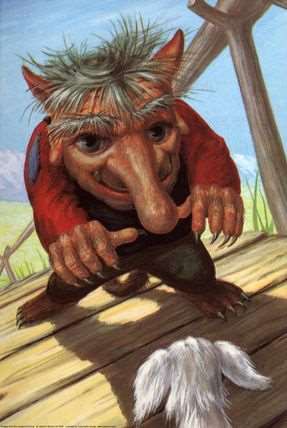 NA AULA DE AMANHÃ, A HISTÓRIA CONTINUA......AGORA VOCÊ PODE DESENHAR:UM CABRITO GRANDE, UM CABRITO MEDIO E UM CABRITO PEQUENO E POSTE SEU DESENHO NO GRUPO DA SALA.EMEIEF BAIRRO TAQUARA BRANCA – JARDIM I/A – DIA 28/05/2021ESSA AULA CONSISTE EM FAZER A LEITURA PARA A CRIANÇA, DA SEGUNDA PARTE DA HISTÓRIA: CABRITOS, CABRITÕESOBJETIVO: APROPRIAR-SE GRADUALMENTE DA ESCRITA E DESENVOLVER O COMPORTAMENTO LEITORLIVRO: CABRITOS, CABRITÕESAUTORA: OLALLA GONZALEZ – ILUSTRADOR: FEDERICO FERNÁNDEZ	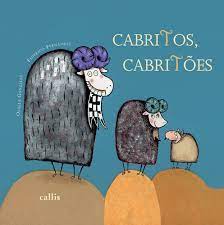 CONTINUAÇÃO DO LIVRO.... OS TRÊS CABRITOS FICARAM PENSANDO UM DIA INTEIRO E ENTÃO COMBINARAM UM PLANO INFALÍVEL, ELES IAM ATRAVESSAR UM DE CADA VEZ.PRIMEIRO, FOI O CABRITO CABRITÃO PEQUENO, ELE TINHA OS CHIFRES PEQUENOS, A BARBA PEQUENA E ANDAVA FAZENDO UM BARULHO PATIM, PATIM, PATIMQUANDO ELE CHEGOU NA PONTE, O OGRO, LOGO PULOU NA SUA FRENTE DIZENDO:“VOU TE COMER”, O CABRITO, CABRITÃO PEQUENO, ENTÃO DISSE: “NÃO ME COMA, EU AINDA SOU PEQUENO, ESPERA , ESTÁ VINDO UM CABRITO MEDIO, QUE VAI SER MELHOR PRA VOCÊ. COMO O OGRO ERA GULOSO, ELE CONCORDOU E DEIXOU O CABRITO PEQUENO PASSAR PELA PONTE. DEPOIS DE UM TEMPO, VEIO O CABRITO CABRITÃO MÉDIO, ELE TINHA OS CHIFRES MÉDIOS, BARBA MÉDIA E ANDAVA FAZENDO UM BARULHO PATAM, PATAM, PATAMO OGRO LOGO PULOU NA FRENTE DELE DIZENDO: “VOU TE COMER”, O CABRITO MEDIO RESPONDEU: “NÃO ME COMA, EU AINDA SOU MÉDIO, O MEU IRMÃO É MUITO GRANDE E VOCÊ VAI FICAR MAIS FELIZ.” COMO A FOME DO OGRO TINHA AUMENTADO, ELE PREFERIU ESPERAR UM CARNEIRO BEM GRANDE, ENTÃO MANDOU QUE O CARNEIRO MÉDIO ATRAVESSAR A PONTE.LOGO EM SEGUINA, VEIO O CABRITO CABRITÃO GRANDE, ELE TINHA OS CHIFRES GRANDES, A BARBA GRANDE E FAZIA UM BARULHÃO QUANDO ANDAVA, PATOM, PATOM, PATOM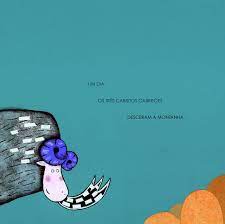 LOGO O OGRO PULOU NA FRENTE DELE E DISSE:CABRITO CABRITÃO GRANDE VOU TE COMER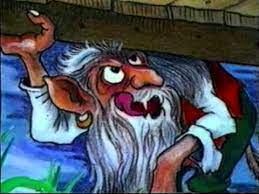 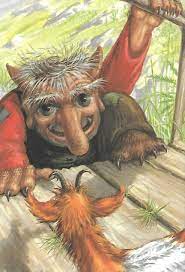 ENTÃO O CABRITO CABRITÃO “GRANDE, DEU UMA CHIFRADA TÃO GRANDE NO OGRO QUE ELE CAIU NO RIO E NUNCA MAIS FOI VISTO NAQUELAS REDONDEZAS.EM SEGUIDA O CABRITO CABRITÃO GRANDE ATRAVESSOU A PONTE, E SE JUNTOU COM OS DOIS IRMÃOS E COMERAM TANTO CAPIM VERDINHO, QUE TEMPOS DEPOIS TODOS SE TORNARAM CABRITOS CABRITÕES ENORMES.AGORA PROCURE AS LETRAS DA PALAVRA “C A B R I T O”, RECORTE E COLE EM UMA FOLHA, TIRE FOTO DA SUA ATIVIDADE E POSTE NO GRUPO DA SALA.EMEIEF BAIRRO TAQUARA BRANCA – JARDIM I/A – DIA 31/05/2021NOSSA ATIVIDADE HOJE É COM O SAPO CHULÉ: VAMOS CANTAR?OBJETIVO: RECONHECER AS PALAVRAS, CONCEITO DOS NÚMEROS, MOVIMENTO DO CORPO.O SAPO NÃO LAVA O PÉ, NÃO LAVA PORQUE NÃO QUER,ELE MORA LÁ NA LAGOA NÃO LAVA O PÉ PORQUE NÃO QUER!MAS QUE CHULÉ!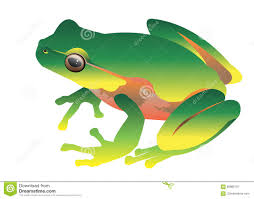 PARA ESTA ATIVIDADE VOCÊ VAI CANTAR JUNTO COM A CRIANÇA A MÚSICA DO SAPO CHULÉ E APÓS CANTAR A MÚSICA, PEÇA PARA ELA RESPONDER AS PERGUNTAS: ELA VAI ANOTAR O NÚMERO DA RESPOSTA EM UMA FOLHA DE PAPEL; QUANTAS VEZES APARECEM NA MÚSICA A PALAVRA PÉ? E QUANTAS VEZES APARECEM A PALAVRA NÃO? APÓS A CRIANÇA RESPONDER AS PERGUNTAS, PERGUNTE PARA ELA:VOCÊ SABE O BARULHO QUE O SAPO FAZ? DUVIDO.......EU QUERO OUVIR...(A CRIANÇA IMITA O BARULHO DO SAPO)VOCÊ SABE IMITAR O SAPO? DUVIDO.......EU QUERO VER... A CRIANÇA IMITA O SAPO)PEÇA PARA ELA DESENHAR UM SAPO NA MESMA FOLHA DE PAPEL E DEPOIS PINTAR E POSTAR NO GRUPO DA SALA.NO FINAL, CANTE COM ELA A MÚSICA NOVAMENTE ELAS GOSTAM MUITO DESSA MÚSICA;EMEIEF BAIRRO TAQUARA BRANCA – JARDIM I/A – DIA 01/06/2021CRIANÇAS, MÊS DE JUNHO É MÊS DE FESTA JUNINA. ESSE ANO NÃO VAMOS TER FESTA NA NOSSA ESCOLA, MAS PODEMOS OUVIR AS MÚSICAS E FAZER NOSSA FESTA EM CASA, COMENDO PIPOCA E BOLO DE MILHO, TALVEZ A MAMÃE O PAPAI E A VOVÓ, FAÇAM OUTRAS DELÍCIAS AINDA MAIS GOSTOSAS.OBJETIVO:VALORIZAR A CULTURA MUSICAL, INCENTIVAR A CONTAGEMAcesse o link para ouvir as músicas....https://www.youtube.com/watch?v=D-D3yWfO76gMÚSICA  DE FESTA JUNINA – CAI,CAI BALÃO, CAPELINHA DE MELÃOE BALÃO TÁ SUBINDOOLHEM NA IMAGEM DA FESTA JUNINA: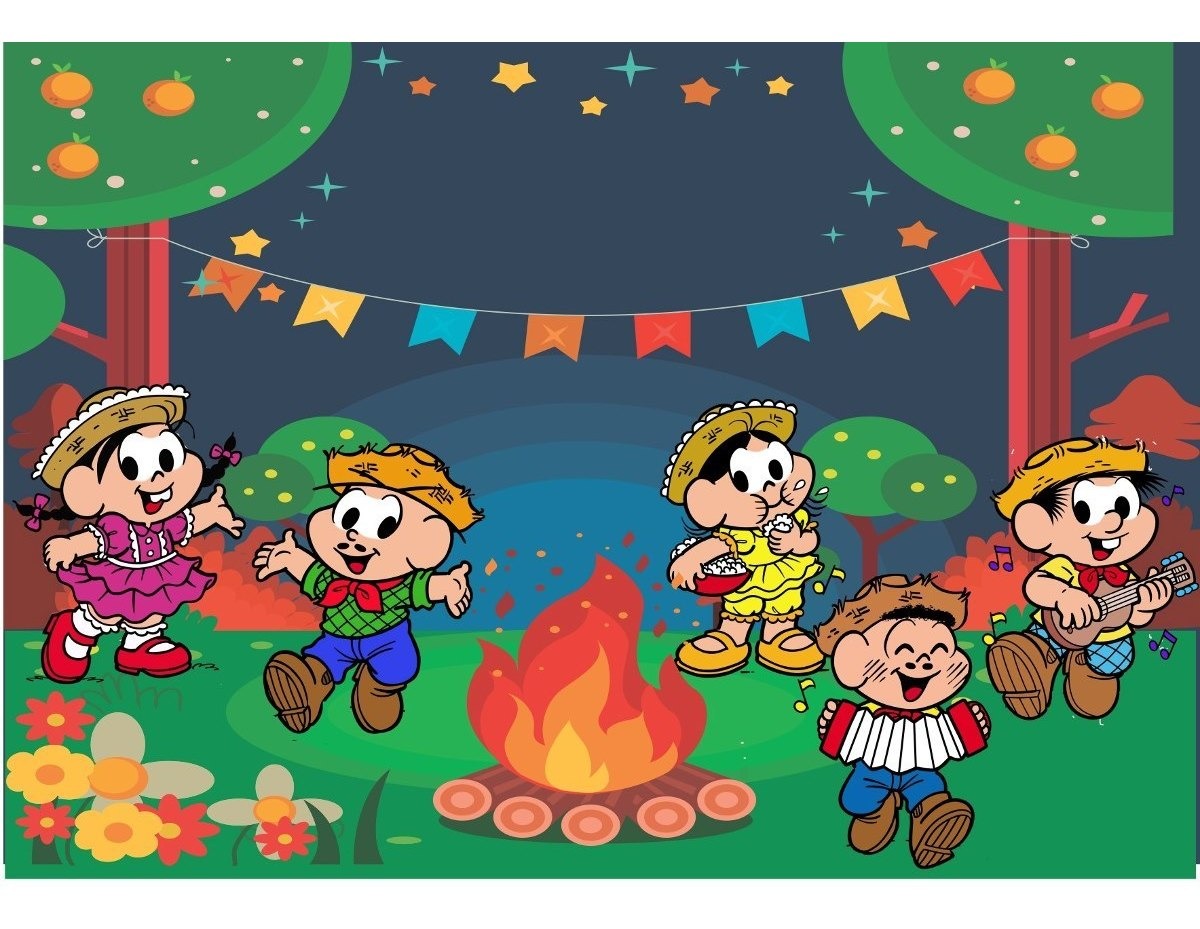 1 – CONTE QUANTAS BANDEIRINHAS TEM E DESENHE TODAS ELAS, PINTE AS BANDEIRINHAS2 – CONTE QUANTAS CRIANÇAS ESTÃO DANÇANDO E ESCREVA ESSE NÚMERO (5)TIRE FOTOS DA SUA ATIVIDADE E POSTEM NO GRUPO DA SALAEMEIEF BAIRRO TAQUARA BRANCA – JARDIM I/A – DIA 02/06/2021CONTINUANDO COM NOSSA FESTA JUNINA CASEIRA, VAMOS OUVIR E DANÇAR O ARRAIAL DO ATCHIM E ESPIRRO.OBJETIVO: CONHECER MÚSICAS JUNINASClick no link: https://www.youtube.com/watch?v=G_SFeFj0pVw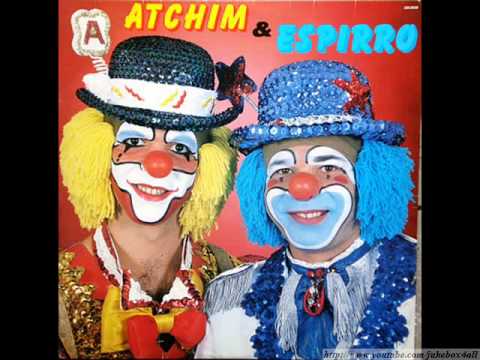 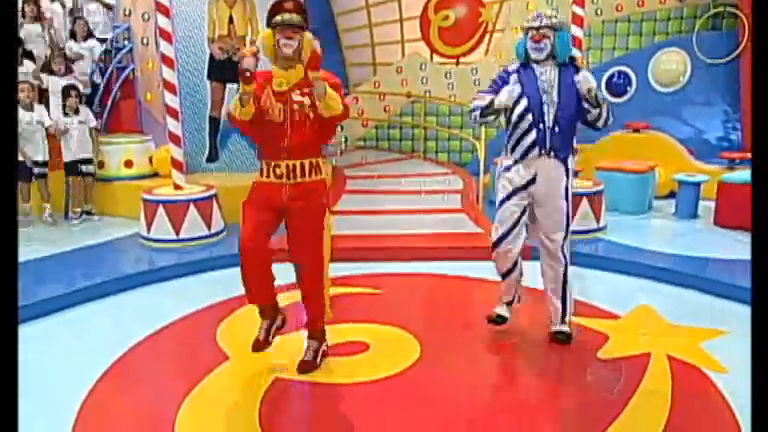 ATIVIDADE DO DIA:AGORA QUE VOCÊ JÁ DANÇOU BASTANTE, PEGUE UMA FOLHA E DESENHE O QUE VOCÊ MAIS GOSTA DA FESTA JUNINA.  FAÇA UM DESENHO BEM COLORIDO. NÃO ESQUEÇA DE TIRAR FOTO E POSTAR NO GRUPO DA SALA.